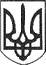 РЕШЕТИЛІВСЬКА МІСЬКА РАДАПОЛТАВСЬКОЇ ОБЛАСТІРОЗПОРЯДЖЕННЯ30 жовтня 2019 року   		                                                                           №  339Керуючись пп.1 п. „а” ст. 32 Закону України „Про місцеве самоврядування в Україні” та враховуючи наказ директора Решетилівської дитячо-юнацької спортивної школи Решетилівської міської ради від 30.10.2019 № 45 „Про участь команди вихованців дитячо-юнацької спортивної школи в обласному чемпіонаті  з греко-римської боротьби серед юніорів”,ЗОБОВ’ЯЗУЮ:1. Відділу бухгалтерського обліку, звітності та адміністративно-господарського забезпечення виконавчого комітету Решетилівської міської ради  забезпечити оплату витрат на відрядження Славку Валерію Васильовичу, тренеру-викладачу Решетилівської дитячо-юнацької спортивної школи  Решетилівської міської ради, який відряджається з командою вихованців секції греко-римської боротьби (список додається) до м. Полтава терміном на 1 календарний день, 31 жовтня 2019 року, для участі в обласному чемпіонаті з греко-римської боротьби серед юніорів, після повернення та оформлення авансового звіту, у порядку та строки передбачені законодавством України.            2. Контроль за виконанням розпорядження залишаю за собою.Секретар міської ради                                                                        О.А.ДядюноваДодаток до розпорядження міського голови30 жовтня 2019 року №  339 Список команди вихованців секції греко-римської боротьби для участі в обласному чемпіонаті з греко-римської боротьби серед юніорівНачальник відділу культури,молоді, спорту  та туризму                                                                  М.С. Тітік        Про відшкодування витратна відрядження№ п/пПІБ учнівНазва закладуКерівник1Божко ВладиславРешетилівська дитячо-юнацька спортивна школа Решетилівської міської ради Славко В.В.2Грибельник АнтонРешетилівська дитячо-юнацька спортивна школа Решетилівської міської ради Славко В.В.3Козарь АнтонРешетилівська дитячо-юнацька спортивна школа Решетилівської міської радиСлавко В.В.4Лень ОлегРешетилівська дитячо-юнацька спортивна школа Решетилівської міської радиСлавко В.В.5Олефір ІванРешетилівська дитячо-юнацька спортивна школа Решетилівської міської радиСлавко В.В.6Педенко СергійРешетилівська дитячо-юнацька спортивна школа Решетилівської міської радиСлавко В.В.7Трудненко ДенисРешетилівська дитячо-юнацька спортивна школа Решетилівської міської радиСлавко В.В.